馬偕學校財團法人馬偕醫學院生物醫學研究所 112年度暑期大專生研習計畫（校內版）一、目的：鼓勵公私立大專院校學生至本校研習，參與研究計畫，了解生物醫藥領域之研究方法，以培養並啟發具潛力之生物醫學年輕研究人才。二、參加對象：本校大學部學生三、研習規定：(一) 研習期間：113年07月01日（一）～113年08月30日（五），共9週（每日參與時間可由學生與實驗室老師自行約定）。(二) 紀　　錄：參與同學需每週填寫研習週記，並提供實驗室負責教師考評後，繳交至所辦留存。(三) 成果分享：參與研習同學須於研究結束後參加成果分享會（進行方式及時間待所辦調查並另行通知），以口頭報告方式分享暑假研習成果；完成者，本所將依研習週記之實際參與天數計算時數，頒發研習證明1份。四、申請&參加方式：(一) 由同學自行與有興趣之生醫所專任教師聯繫。(二) 備妥「馬偕醫學院生物醫學研究所暑期研習申請表（校內版）」，本人及教師雙方簽名同意後，於期限內交至生醫所辦公室。(三) 需申請宿舍者，請填妥並繳交「馬偕醫學院學生宿舍寒暑假及短期住宿申請表」及「家長同意書」紙本資料，並以「親送」或「掛號郵寄」方式交至生醫所辦公室（郵寄者以郵戳為憑）。(四) 繳交截止日期：113年05月20日（一）下午5點前（逾期恕不受理）。(五) 逾期提出參加申請或逾期寄出申請宿舍者視同放棄，恕不受理。五、分發結果：將參考志願及教師意願進行實驗室分發（每位學生分配至1位教師之實驗室），分發名單將由所辦寄發e-mail通知同學。六、表單下載區：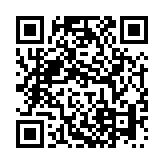  https://biomedical.mmc.edu.tw/Down.asp?hidDownCatID=5七、聯絡資訊：電  話：(02)2636-0303 #1701洪小姐E-mail：selena2876@mmc.edu.tw地  址：252新北市三芝區中正路三段46號 第二教研大樓5樓生醫所辦公室